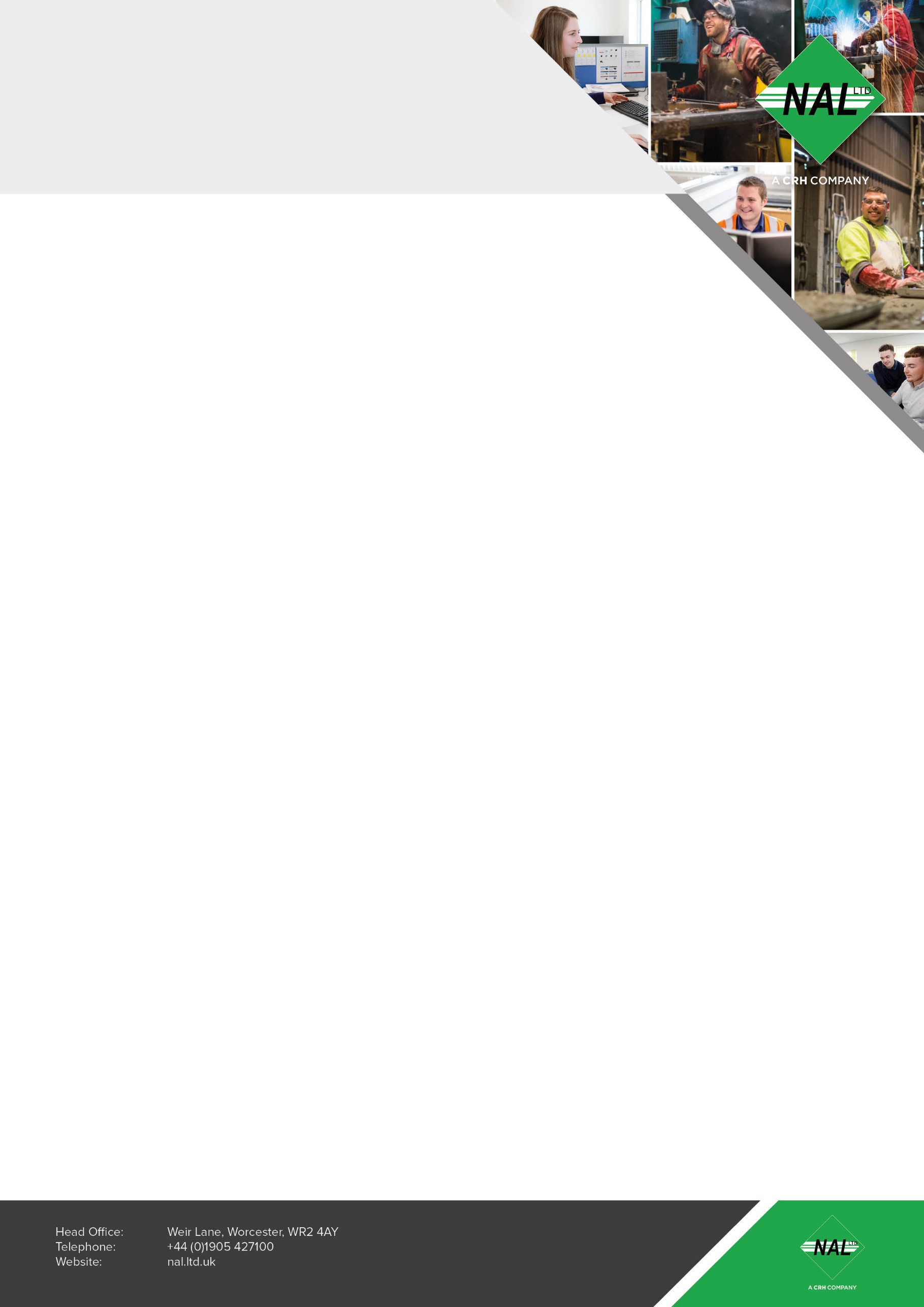 Careers at             NALNAL Ltd are the UK’s leading innovator in the design, engineering and supply of                   pole retention systems, impactable bollards and EV Charging products for the infrastructure, highways and rail markets. Headquartered in Worcester, NAL is part            of the €27 billion CRH Group that operates from multiple sites across the UK and Ireland, exporting to over 30 countries worldwide. Due to the continued growth of             our business we currently have a vacancy for a: 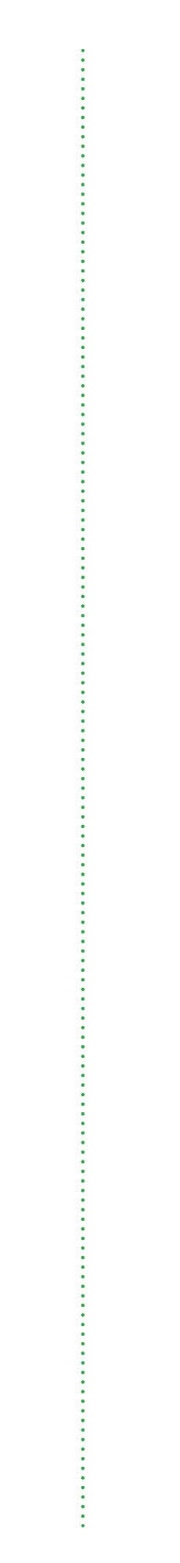 